โครงการจัดงานการส่งเสริมความรักสามัคคี ความมีระเบียบวินัยเข้าใจสิทธิหน้าที่ของตนเองและผู้อื่นคณะมนุษยศาสตร์และสังคมศาสตร์ มหาวิทยาลัยราชภัฏสงขลาหลักการและเหตุผล“ประเทศไหนถ้าประชาชนพลเมือง มีความสามัคคีกลมเกลียวกันดี มีระเบียบวินัย ประเทศนั้นก็เจริญและอยู่ในฐานะดี จึงเห็นได้ว่าความสามัคคีกลมเกลียวกันระหว่างคนในชาติ และความเข้าใจรักษาระเบียบวินัยเป็นปัจจัยสำคัญอันหนึ่ง ที่จะช่วยนำประเทศชาติสู่ความวัฒนาถาวร” 
พระบรมราโชวาทของพระบาทสมเด็จพระเจ้าอยู่หัว รัชกาลที่ 9 ในพิธีตรวจพลสวนสนามเนื่องในโอกาสเฉลิมพระชนมพรรษา ณ ลานพระราชวังดุสิต 3 ธันวาคม 2504 พระบรมราโชวาทดังกล่าว เปรียบเสมือนยุทธศาสตร์และเป้าหมายหลักในการบริหารจัดการประเทศให้เห็นถึงความร่มเย็นและความผาสุกของประเทศไทยอย่างยั่งยืน ดังนั้น รัฐบาลจึงเล็งเห็นถึงความสำคัญของการสร้างความสามัคคี เพื่อให้ชุมชนมีความเข้มแข็ง โดยได้กำหนดให้
การสร้างความปรองดองความสมานฉันท์เป็นนโยบายเร่งด่วน โดยนำประเทศไทยสู่สังคมที่มี
ความปรองดองสมานฉันท์ เริ่มจากแก้ไขปัญหาการแบ่งกลุ่มแบ่งฝ่าย ซึ่งสาเหตุหลักมาจาก
ความแตกแยกทางความคิด ขาดความเข้าใจในสิทธิและหน้าที่ของตนเองและผู้อื่น โดยเฉพาะในเรื่องอุดมการณ์ทางการเมือง จนกลายเป็นปัญหาที่เกิดขึ้นอย่างต่อเนื่อง ในช่วงเวลาที่ผ่านมาการแก้ไขปัญหายังทำในลักษณะต่างคนต่างทำ แตกต่างกันตามบริบทของแต่ละหน่วยงาน แต่ละพื้นที่เพื่อให้เกิดการทำงานที่เป็นรูปธรรมและเกิดการบูรณาการร่วมกันมหาวิทยาลัยราชภัฏทั้ง 38 แห่ง ทั่วประเทศ เป็นสถาบันอุดมศึกษาเพื่อการพัฒนาท้องถิ่น มีขอบเขตพื้นที่ให้บริการทางการศึกษาครอบคลุมทั่วทุกจังหวัด ตระหนักถึงความสำคัญและ
ความจำเป็นต่อการขับเคลื่อนเครือข่ายในการส่งเสริมความรักความสามัคคี ความมีระเบียบวินัย เข้าใจสิทธิหน้าที่ตนเองและผู้อื่นภายใต้พื้นฐานของสังคมของคนในชาติ โดยนำรูปแบบการดำเนินงาน
ในการสร้างภาคีเครือข่ายเพื่อก่อให้เกิดความเข้มแข็งของชุมชนอย่างยั่งยืนที่สามารถดำเนินการได้อย่างเป็นรูปธรรม ภายใต้โครงการ “ส่งเสริมความรักสามัคคี ความมีระเบียบวินัยเข้าใจสิทธิหน้าที่ของตนเองและผู้อื่น” เพื่อส่งเสริมสร้างจิตสำนึกของคนในชาติให้ความหวงแหนและธำรงรักษาสถาบันชาติ ศาสนา พระมหากษัตริย์ ส่งเสริมความรักความสามัคคี ความมีระเบียบวินัย เข้าใจสิทธิหน้าที่ตนเองและผู้อื่นภายใต้พื้นฐานของสังคมประชาธิปไตยอันมีพระมหากษัตริย์เป็นประมุข 
อันจะนำไปสู่สังคมที่มีความรัก ความเข้าใจ เอื้ออารีต่อกัน สร้างความเป็นปึกแผ่นในชาติโดยรวมอย่างมั่นคงและยั่งยืนในสังคมต่อไปวัตถุประสงค์ของโครงการ1.	เพื่อให้ผู้เข้าร่วมโครงการได้รับความรู้ ความเข้าใจ และมีส่วนร่วมในการสร้างความรักสามัคคี ความมีระเบียบวินัย เข้าใจสิทธิหน้าที่ของตนเองและผู้อื่นภายใต้พื้นฐานของประชาธิปไตยอันมีพระมหากษัตริย์เป็นประมุข ผ่านการเรียนรู้จากสื่อการแสดงศิลปวัฒนธรรมพื้นบ้านมโนราห์ และการแสดงศิลปวัฒนธรรมมลายู “รู้รักสามัคคีเป็นหน้าที่พลเมือง ตามพระราโชบาย ร.10”2.	เพื่อให้ผู้นำชุมชนได้รับความรู้ ความเข้าใจและสามารถดำเนินการในการสร้างความรักสามัคคี ความมีระเบียบวินัย เข้าใจสิทธิหน้าที่ของตนเองและผู้อื่นภายใต้พื้นฐานของประชาธิปไตยอันมีพระมหากษัตริย์เป็นประมุข จากการประชุมเชิงปฏิบัติการ3.	เพื่อให้ผู้นำชุมชนและประชาชนในพื้นที่มีส่วนร่วมในการสร้างความรักสามัคคี 
ความมีระเบียบวินัย เข้าใจสิทธิหน้าที่ของตนเองและผู้อื่นภายใต้พื้นฐานของประชาธิปไตยอันมีพระมหากษัตริย์เป็นประมุขดัชนีวัดความสำเร็จ 1.	เป้าหมายเชิงผลผลิต (Output)ประชาชนในจังหวัดสงขลา จังหวัดพัทลุง และจังหวัดสตูล ไม่น้อยกว่า ร้อยละ 80 
จากกลุ่มเป้าหมาย 620 คน ได้รับการส่งเสริมความรักสามัคคี ความมีระเบียบวินัย เข้าใจสิทธิหน้าที่ของตนเองและผู้อื่นภายใต้พื้นฐานของประชาธิปไตยอันมีพระมหากษัตริย์เป็นประมุข2.	เป้าหมายเชิงผลลัพธ์ (Outcome)ประชาชนผู้เข้าร่วมโครงการมีความรักสามัคคี ความมีระเบียบวินัย เข้าใจสิทธิหน้าที่ของตนเองและผู้อื่นภายใต้พื้นฐานของประชาธิปไตยอันมีพระมหากษัตริย์เป็นประมุข รวมไปถึงสามารถต่อยอดความรู้ ความเข้าใจและทัศนคติไปสู่ผู้อื่นได้ ร้อยละ 80 จากผลการประเมินกลุ่มเป้าหมาย/ผู้ได้รับประโยชน์	ประชาชนในพื้นที่เป้าหมายจังหวัดสงขลา พัทลุง และสตูล จำนวน 620 คนพื้นที่ดำเนินการ	จังหวัดสงขลา จังหวัดพัทลุง และจังหวัดสตูลระยะเวลาการดำเนินโครงการ	ระหว่างเดือนมกราคม – กันยายน 2562วิธีการจัดโครงการ	กิจกรรมที่ 1 แนะนำและประชาสัมพันธ์โครงการส่งเสริมความรักสามัคคี ความมีระเบียบวินัย เข้าใจสิทธิหน้าที่ของตนเองและผู้อื่น	แนะนำและประชาสัมพันธ์โครงการส่งเสริมความรักสามัคคี ความมีระเบียบวินัย เข้าใจสิทธิหน้าที่ของตนเองและผู้อื่น ในพื้นที่ รวมทั้งสิ้น 17 อำเภอ ประกอบด้วย จังหวัดสงขลา 8 อำเภอ จังหวัดพัทลุง 5 อำเภอ จังหวัดสตูล 4 อำเภอ	กิจกรรมที่ 2 ประชุมเชิงปฏิบัติการการส่งเสริมความรักสามัคคี ความมีระเบียบวินัย เข้าใจสิทธิหน้าที่ของตนเองและผู้อื่น ประกอบด้วยกิจกรรมดังนี้	- การสัมมนา หัวข้อ “บ่มเพาะความสามัคคี”	- การสัมมนา หัวข้อ “แนวปฏิบัติการจัดทำสัญญาชุมชน”	- การแสดงมโนราห์ “รู้รักสามัคคีเป็นหน้าที่พลเมือง”	- การแสดงลิเกฮูลู “รู้รักสามัคคีเป็นหน้าที่พลเมือง”	- การฝึกปฏิบัติการหัวข้อ “วิสัยทัศน์ชุมชน ข้อตกลงชุมชน”กิจกรรมที่ 3 เผยแพร่โครงการส่งเสริมความรักสามัคคี ความมีระเบียบวินัย เข้าใจสิทธิหน้าที่ของตนเองและผู้อื่นเผยแพร่โครงการส่งเสริมความรักสามัคคี ความมีระเบียบวินัย เข้าใจสิทธิหน้าที่ของตนเองและผู้อื่น ในพื้นที่ รวมทั้งสิ้น 17 อำเภอ ประกอบด้วย จังหวัดสงขลา 8 อำเภอ จังหวัดพัทลุง 5 อำเภอ จังหวัดสตูล 4 อำเภอ โดยการมอบป้ายวิสัยทัศน์ชุมชนข้อตกลงร่วมใจ และแผ่นพับประชาสัมพันธ์การส่งเสริมความรักสามัคคี ความมีระเบียบวินัย เข้าใจสิทธิหน้าที่ของตนเองและผู้อื่นกิจกรรมที่ 4 ติดตามและประเมินผลโครงการและบริหารกิจกรรมลงพื้นที่ติดตามและประเมินผลและบริหารกิจกรรมโครงการส่งเสริมความรักสามัคคี ความมีระเบียบวินัย เข้าใจสิทธิหน้าที่ของตนเองและผู้อื่น ในพื้นที่ รวมทั้งสิ้น 17 อำเภอ ประกอบด้วย จังหวัดสงขลา 8 อำเภอ จังหวัดพัทลุง 5 อำเภอ จังหวัดสตูล 4 อำเภอ พร้อมทั้งให้ชุมชนรายงานผลการดำเนินงานผ่าน แอปพลิเคชัน LINEผลการดำเนินงาน	กระบวนการดำเนินงานของโครงการจัดงานส่งเสริมความรักความสามัคคี ความมีระเบียบวินัย เข้าใจสิทธิหน้าที่ของตนเองและผู้อื่นนั้น คณะผู้ดำเนินงานได้ออกแบบกิจกรรมต่าง ๆ 
ของโครงการให้ตอบวัตถุประสงค์ของโครงการที่ต้องการให้ผู้เข้าร่วมโครงการได้รับความรู้ 
ความเข้าใจ มีส่วนร่วม สามารถดำเนินงานในการสร้างความรักสามัคคี ความมีระเบียบวินัย 
เข้าใจสิทธิหน้าที่ของตนเองและผู้อื่นภายใต้พื้นฐานของประชาธิปไตยอันมีพระมหากษัตริย์
เป็นประมุขผ่านการเรียนรู้จากสื่อการแสดงศิลปวัฒนธรรมพื้นบ้านมโนราห์ และการแสดงศิลปวัฒนธรรมมลายู การประชุมเชิงปฏิบัติการ การสัมมนา โดยมีรายละเอียดของกระบวนการดำเนินงานและผลการดำเนินงาน ดังต่อไปนี้1. การให้ความรู้สร้างความเข้าใจเรื่องชุมชนเข้มแข็ง ความรักความสามัคคี  คณะผู้ดำเนินงานได้จัดกิจกรรมเพื่อให้ผู้เข้าร่วมโครงการได้เกิดความรู้เกี่ยวกับเรื่องชุมชนเข้มแข็ง การบ่มเพาะความสามัคคี และแนวปฏิบัติการจัดทำวิสัยทัศน์ชุมชน ดังนี้- การสัมมนา หัวข้อ “บ่มเพาะความสามัคคี”  ซึ่งมีเนื้อหาโดยสรุป คือ ภาพที่เราเห็นคนใดคนหนึ่งมีรอยยิ้มที่มาจากดวงใจอย่างแท้จริง (สุขแท้) มิใช่ความสุขที่เกิดจากค่านิยมแบบจอมปลอมจากสื่อมวลชนต่าง ๆ ในโลกปัจจุบัน ชีวิตที่มีความสุขมิอาจเกิดจากทรัพย์สินเงินทองเพียงประการเดียว แต่ความสุขที่แท้จริงเกิดจากการได้อยู่พร้อมหน้าพร้อมตาของคนในครอบครัว ครอบครัวจึงเป็นจุดเริ่มต้นความสุขของคนในชุมชน “ครอบครัวสุข ชุมชนก็สุขตามไปด้วย” ดั้งนั้น การสร้างความสุขในแต่ละครอบครัวจึงเป็นเรื่องที่ชุมชนต้องช่วยเหลือเกื้อกูลกัน ทุกคนในชุมชนต้องลุกมาสร้างความสุขด้วยตนเอง มิใช่เรียกร้องความสุขที่ถูกหยิบยื่นมาจากคนหรือองค์กรภายนอก “สุขร่วม รวมพลังสามัคคี” ความสามัคคีในชุมชนจะเป็นพลังชั้นดีในการพัฒนาชุมชนให้เจริญก้าวหน้าอย่างยั่งยืน  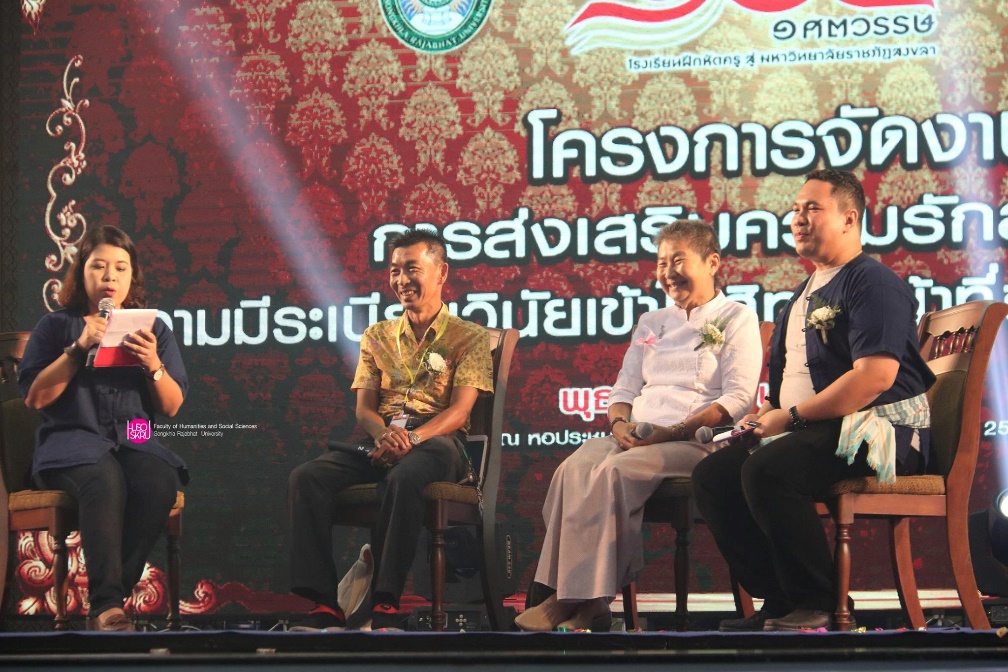 บรรยากาศการสัมมนา หัวข้อ “บ่มเพาะความสามัคคี”- การสัมมนา หัวข้อ “แนวปฏิบัติการจัดทำสัญญาชุมชน” ซึ่งมีเนื้อหาโดยสรุป คือความสามัคคีต้องเริ่มจากการพูดคุยของคนในชุมชน การพูดคุยอาจจะมีการถกเถียงกันบ้างก็เป็นเรื่องปกติ แต่ก็ขอให้หาข้อสรุปและสิ้นสุดในที่ประชุมอย่าได้อาฆาตมาดร้ายต่อกัน ความคิดของคนในชุมชนทุกคนมีคุณค่า เมื่อเกิดความคิดต่างซึ่งถือเป็นวิสัยปกติ การชี้แจงข้อมูลจนเกิดการยอมรับจากทุกคนจึงเป็นสิ่งสำคัญ ทุกคนในชุมชนจึงควรยอมรับ เข้าใจ และให้คุณค่าผู้อื่น“Open Mind Open Mouth” อีกปัจจัยที่ส่งเสริมความรักความสามัคคีในชุมชน คือ การคิดบวก การคิดบวกเป็นจุดเริ่มต้นสำคัญของการสร้างความสามัคคีในชุมชน คนในชุมชนต้องเลือกวิธีคิด จะคิดแบบ 
“บ้านผมหม้ายไหลมีแต่ไผ่กับโหนด…” หรือ “บ้านผมมีต้นไผ่และโหนดมากกว่าที่ไหน ๆ” คิดแบบไหนจะส่งผลต่อการพัฒนามากกว่ากัน การคิดเชิงบวกนำมาซึ่งความสุขของคนคิด สมมุติคน ๆ หนึ่งมีความสุข และความสุขของคน ๆ นั้นก็จะกระจายไปยังบุคคลอื่น ๆ รอบข้าง กิจกรรมต่าง ๆ ต้องใช้เวลาเพื่อให้เกิดการยอมรับจากชุมชน แต่เมื่อทำแล้วได้ผลประจักษ์ย่อมเปลี่ยนแปลงทัศนคติของคนในชุมชนได้อย่างไม่ยาก ชุมชนต้องแสดงความเข้มแข็งให้ประจักษ์ก่อน คนภายนอกถึงจะเข้ามาติดปีกให้ความช่วยเหลือแก่ชุมชนได้ นอกจากนี้ ชุมชนต้องแสวงหาความช่วยเหลือจากหน่วยงานของรัฐในทุก ๆ เรื่อง หรือลุกขึ้นมาสร้างความเข้มแข็งด้วยตนเองด้วย หน่วยงานภายนอกต่าง ๆ ที่เข้ามาช่วยเหลือแบบไม่เข้าใจบริบทของชุมชน อาจทำลายอัตลักษณ์ที่สำคัญของชุมชนได้.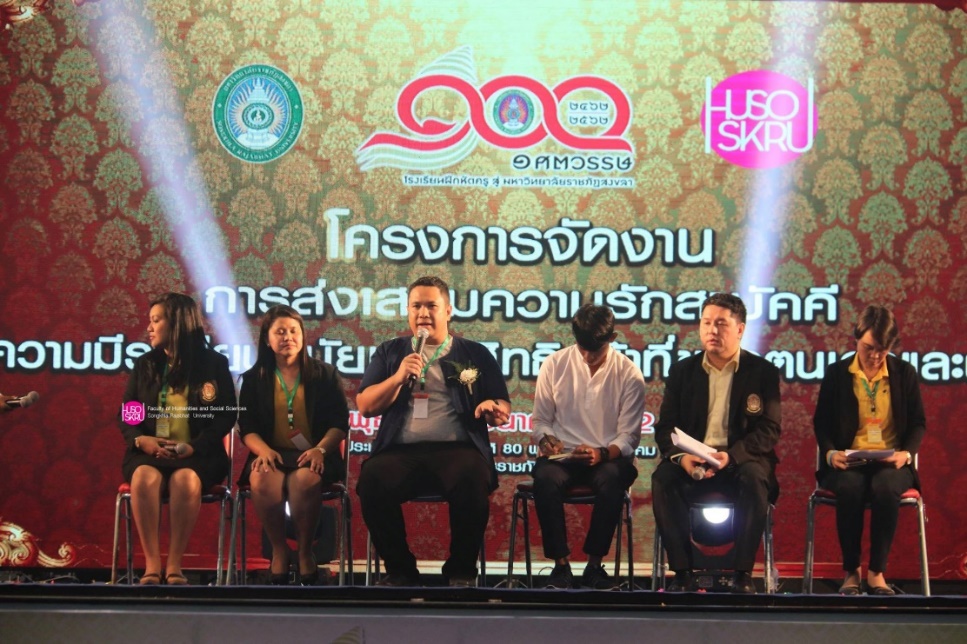 บรรยากาศการสัมมนา หัวข้อ “แนวปฏิบัติการจัดทำวิสัยทัศน์ชุมชน”จากกิจกรรมข้างต้นส่งผลให้ผู้เข้าร่วมโครงการมีความรู้ความเข้าใจเกี่ยวกับเรื่องชุมชนเข้มแข็ง ความรักความสามัคคี ด้านความรู้ เฉลี่ยรวมอยู่ในระดับมากที่สุด คิดเป็นร้อยละ 91.70    ( = 4.59) เมื่อพิจารณาเป็นรายข้อพบว่า อยู่ในระดับมากที่สุด 5 ข้อ เรียงตามลำดับความเฉลี่ยสูงสุดลงมาได้แก่ สามารถบอกข้อดีของความรักความสามัคคี ความมีวินัย เข้าใจสิทธิหน้าที่ของตนเองและผู้อื่นได้ คิดเป็นร้อยละ 94.81 ( = 4.74) และความรู้ ความเข้าใจในเรื่องนี้ หลัง การเข้าร่วมโครงการ คิดเป็นร้อยละ 93.33( = 4.67) สามารถอธิบายรายละเอียดของความรักความสามัคคี ความมีวินัย เข้าใจสิทธิหน้าที่ของตนเองและผู้อื่นได้ คิดเป็นร้อยละ 91.85 ( = 4.59) 
สามารถบอกประโยชน์ของความรักความสามัคคี ความมีวินัย เข้าใจสิทธิหน้าที่ของตนเองและผู้อื่นได้ คิดเป็นร้อยละ 91.11 ( = 4.56) ความรู้ ความเข้าใจในเรื่องนี้ก่อนการเข้าร่วมโครงการ 
คิดเป็นร้อยละ 89.41 ( = 4.37) รายละเอียดดังตารางต่อไปนี้ตารางที่ 1 ค่าเฉลี่ย (Mean) ค่าเบี่ยงเบนมาตรฐาน (Standard Deviation: S.D.) และค่าร้อยละ (Percent)  ต่อการดำเนินโครงการฯ ด้านความรู้(n=357)- การแสดงมโนราห์ “รู้รักสามัคคีเป็นหน้าที่พลเมือง” และการแสดงลิเกฮูลู “รู้รักสามัคคีเป็นหน้าที่พลเมือง”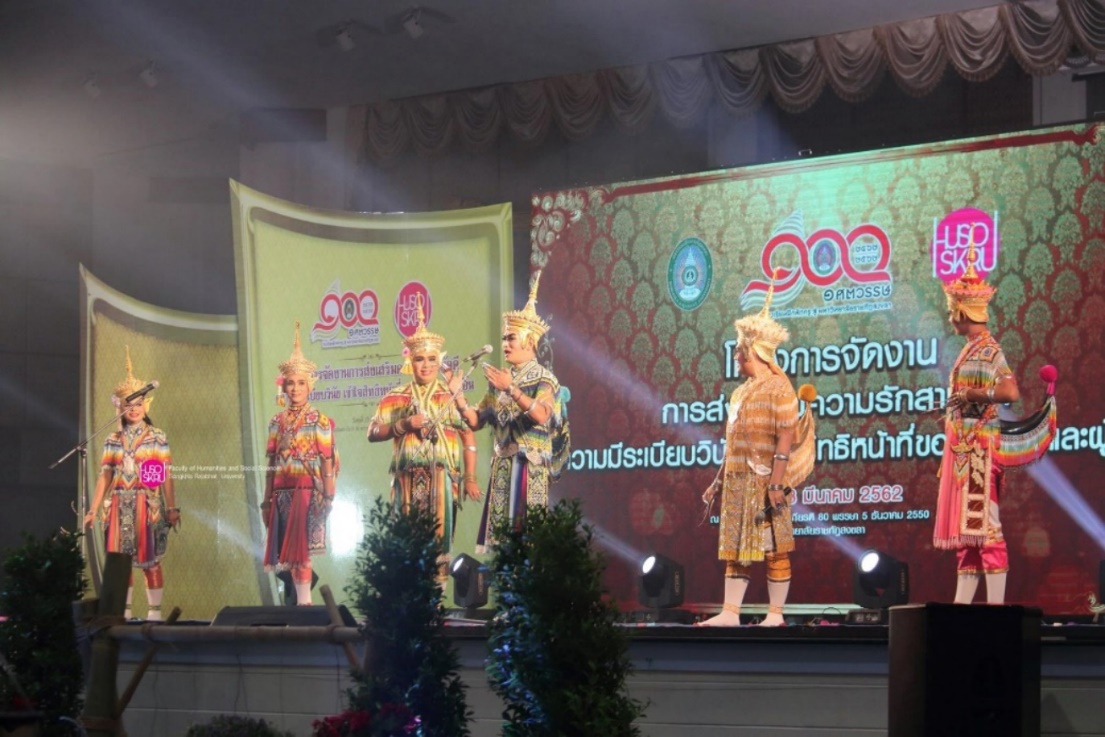   บรรยากาศการแสดงมโนราห์ “รู้รักสามัคคีเป็นหน้าที่พลเมือง” 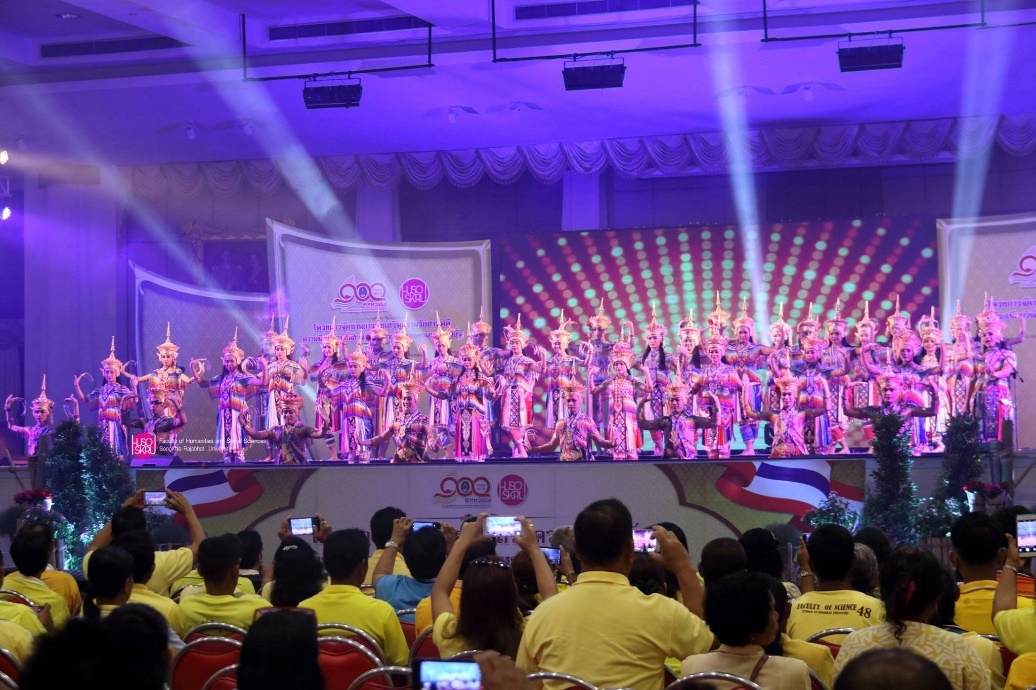 บรรยากาศการแสดงมโนราห์ “รู้รักสามัคคีเป็นหน้าที่พลเมือง” 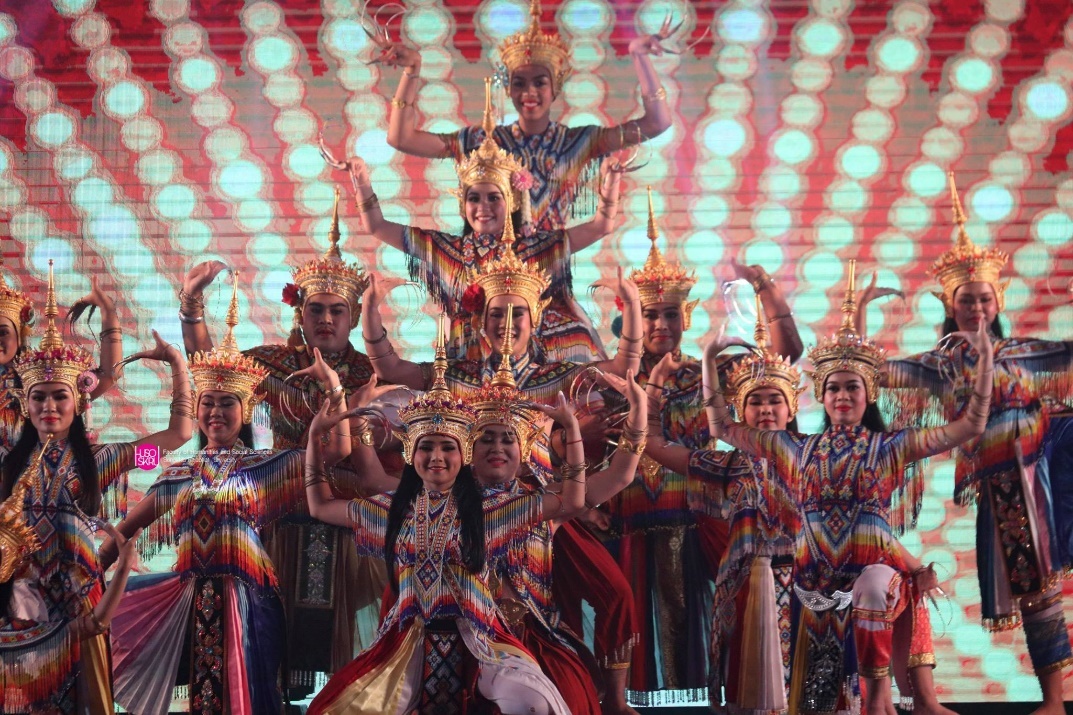 บรรยากาศการแสดงมโนราห์ “รู้รักสามัคคีเป็นหน้าที่พลเมือง” 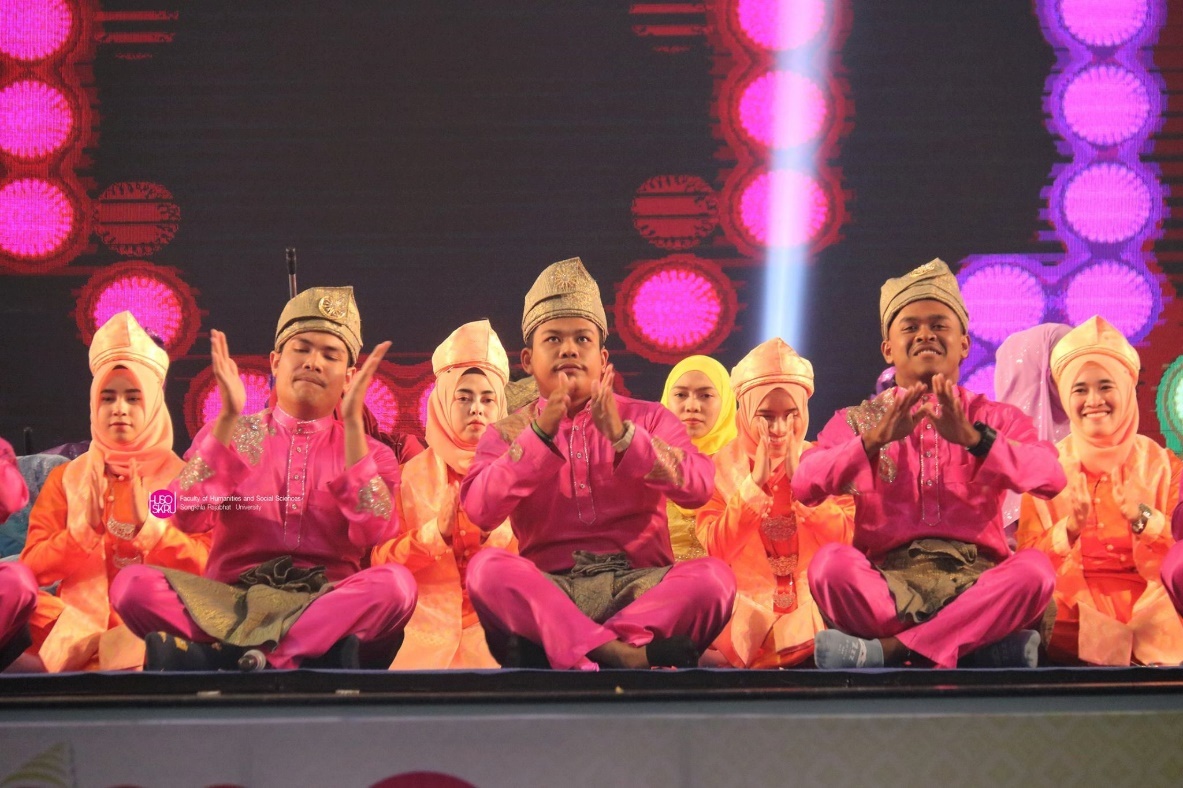 บรรยากาศการแสดงดิเกร์ฮูลู “รู้รักสามัคคีเป็นหน้าที่พลเมือง” 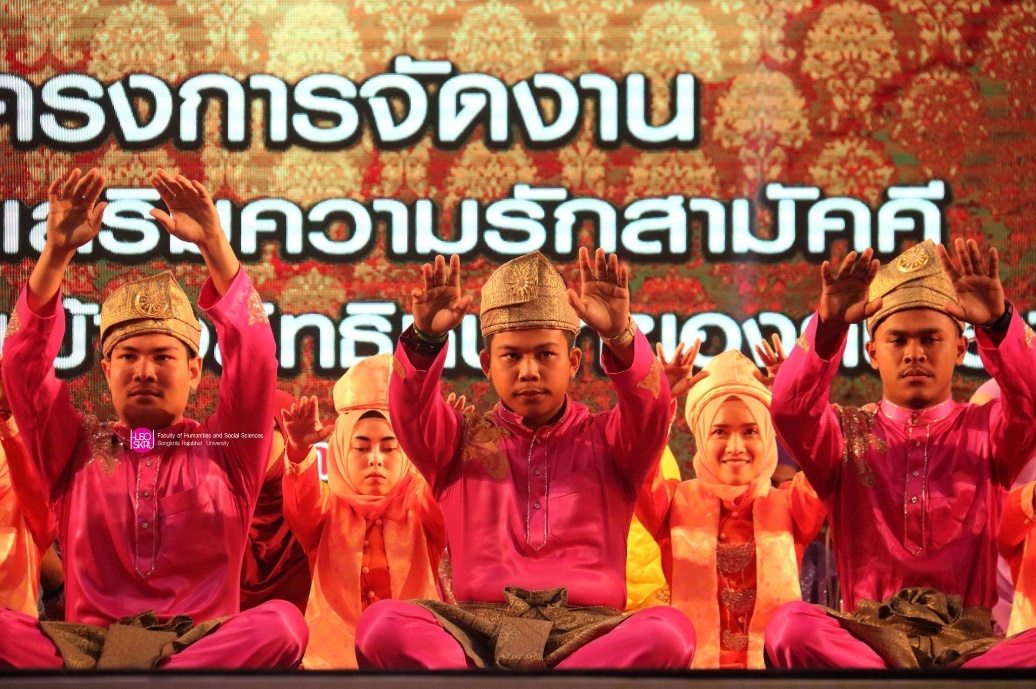 บรรยากาศการแสดงดิเกร์ฮูลู “รู้รักสามัคคีเป็นหน้าที่พลเมือง” 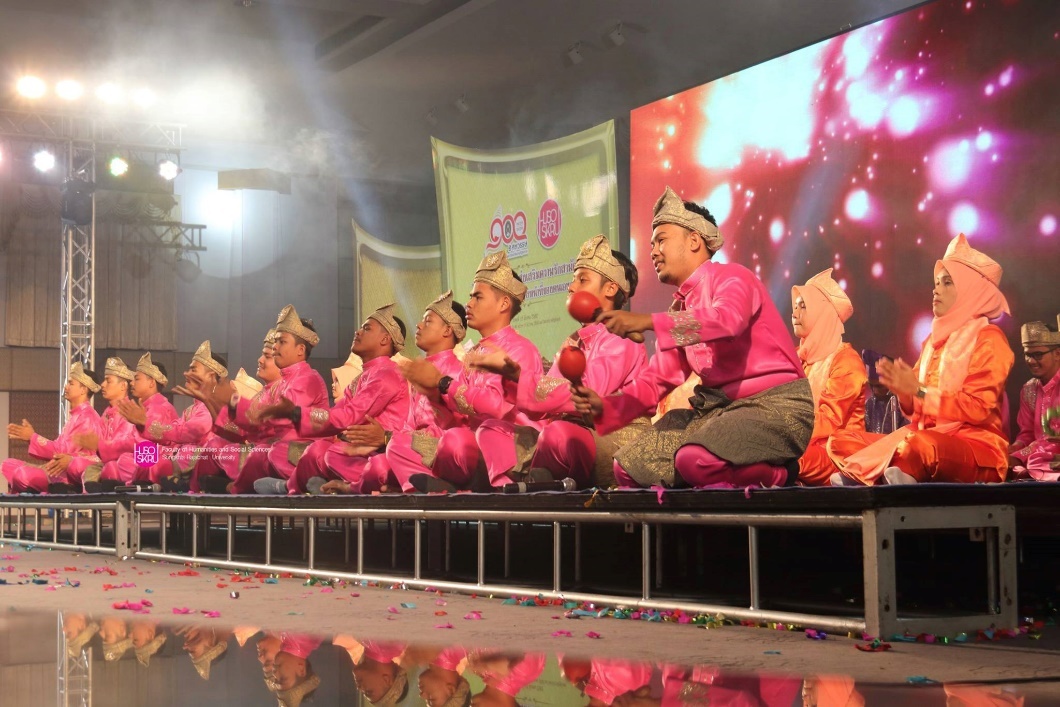 บรรยากาศการแสดงดิเกร์ฮูลู “รู้รักสามัคคีเป็นหน้าที่พลเมือง” จากกิจกรรมข้างต้นส่งผลให้ผู้เข้าร่วมโครงการมีความรู้ความเข้าใจเกี่ยวกับเรื่องชุมชนเข้มแข็งความรักความสามัคคี และหน้าที่พลเมือง ด้านการแสดงศิลปวัฒนธรรม เฉลี่ยรวมอยู่ในระดับมากที่สุดคิดเป็นร้อยละ 93.04 ( = 4.65) เมื่อพิจารณาเป็นรายข้อพบว่าอยู่ในระดับมากที่สุด 5 ข้อ เรียงตามลำดับความเฉลี่ยสูงสุดลงมาได้แก่ การแสดงสะท้อนให้เห็นสิทธิหน้าที่ของตนเองและผู้อื่นภายใต้ระบอบประชาธิปไตยอันมีพระมหากษัตริย์เป็นประมุข เท่ากับ เครื่องดนตรีและดนตรีประกอบมีความเหมาะสม เข้าใจง่าย สื่อถึงอารมณ์สุนทรียภาพได้ คิดเป็นร้อยละ 94.07 ( = 4.70) ความสามารถ/ เทคนิค และทักษะการพูดของพิธีกรทำให้เข้าใจกิจกรรมมากยิ่งขึ้น คิดเป็นร้อยละ 93.33 ( = 4.67) การถ่ายทอดของนักแสดงสื่อถึงความรู้รักสามัคคี มีจิตอาสา บนพื้นฐานของการมีส่วนร่วม เท่ากับ สามารถดำเนินการแสดงได้อย่างต่อเนื่องและลื่นไหล  คิดเป็นร้อยละ 91.85 ( = 4.59) รายละเอียดดังตารางต่อไปนี้ตารางที่ 2 ค่าเฉลี่ย (Mean) ค่าเบี่ยงเบนมาตรฐาน (Standard Deviation: S.D.) และค่าร้อยละ (Percent) ต่อการดำเนินโครงการฯ ด้านการแสดงศิลปวัฒนธรรม(n=357)๒. การนำความรู้จากการเข้าร่วมโครงการไปใช้คณะผู้ดำเนินงานได้จัดกิจกรรมเพื่อให้ผู้เข้าร่วมโครงการได้นำความรู้จากการเข้าร่วมโครงการครั้งนี้ไปใช้ประโยชน์ต่อในรูปแบบการฝึกปฏิบัติการหัวข้อ “วิสัยทัศน์ชุมชน ข้อตกลงชุมชน”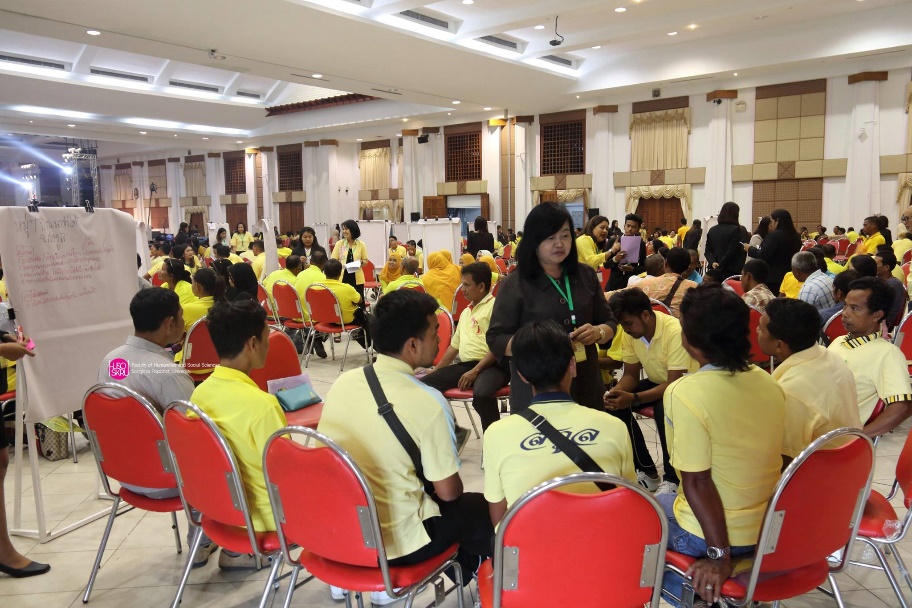  บรรยากาศการฝึกปฏิบัติการ หัวข้อ “วิสัยทัศน์ชุมชน  ข้อตกลงร่วมใจ” 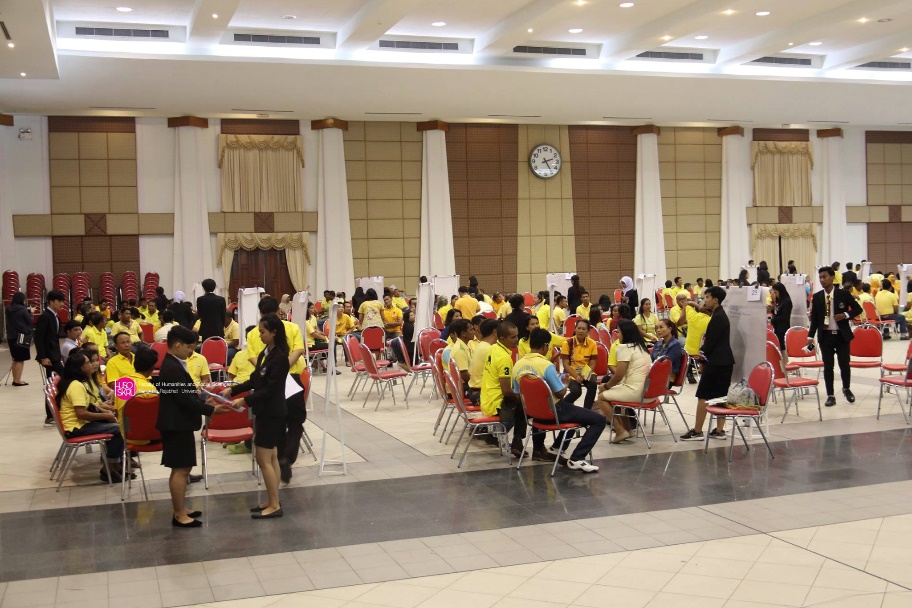 บรรยากาศการฝึกปฏิบัติการ หัวข้อ “วิสัยทัศน์ชุมชน  ข้อตกลงร่วมใจ” 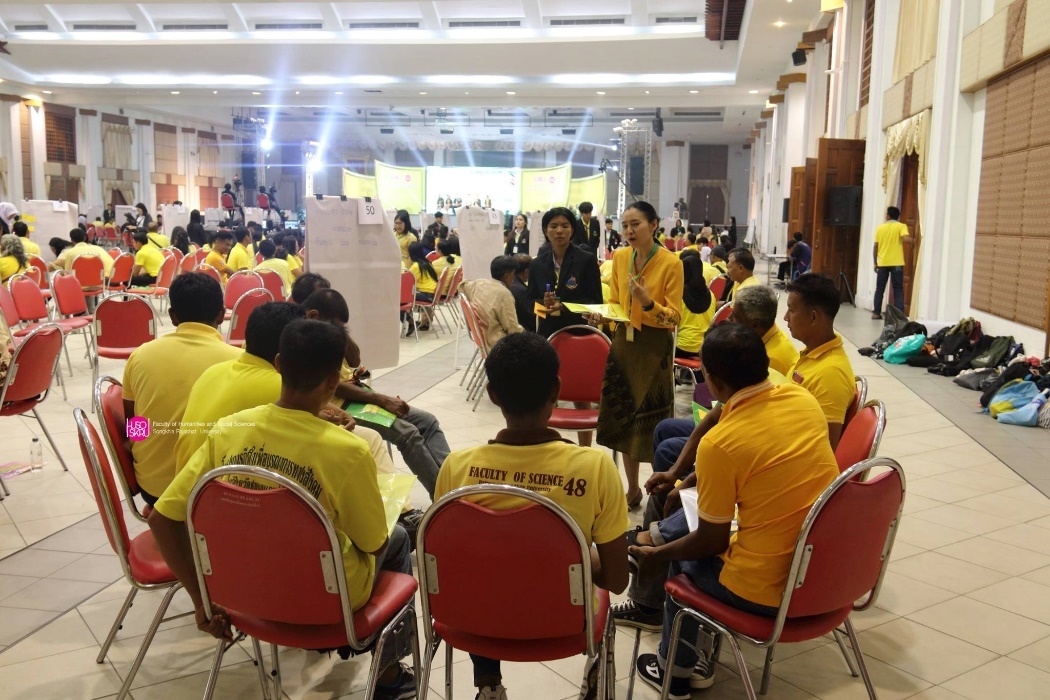 บรรยากาศการฝึกปฏิบัติการ หัวข้อ “วิสัยทัศน์ชุมชน  ข้อตกลงร่วมใจ” 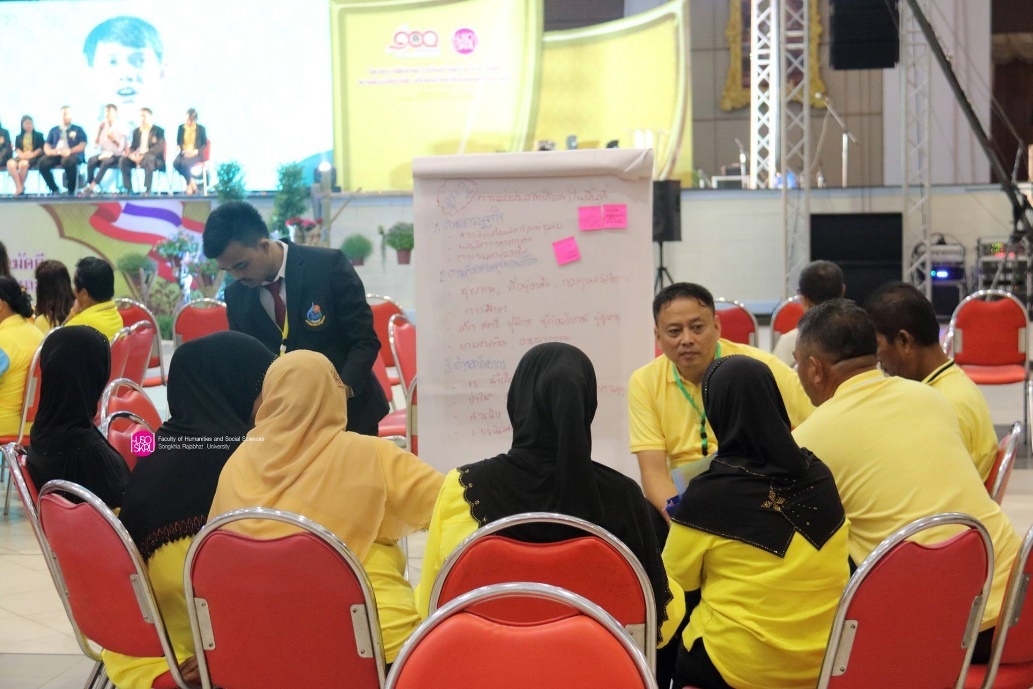  บรรยากาศการฝึกปฏิบัติการ หัวข้อ “วิสัยทัศน์ชุมชน  ข้อตกลงร่วมใจ” 4จากกิจกรรมข้างต้นส่งผลให้ผู้เข้าร่วมโครงการสามารถนำความรู้ที่ได้ไปใช้ประโยชน์ 
เฉลี่ยรวมอยู่ในระดับมากที่สุดคิดเป็นร้อยละ 91.70 ( = 4.59) เมื่อพิจารณาเป็นรายข้อพบว่าอยู่ในระดับมากที่สุด 5 ข้อ เรียงตามลำดับความเฉลี่ยสูงสุดลงมาได้แก่ สามารถนำความรู้ที่ได้ไปต่อยอดเพื่อเพิ่มคุณค่า/ มูลค่า คิดเป็นร้อยละ 94.07 ( = 4.70) มีความมั่นใจและสามารถนำความรู้ที่ได้รับไปใช้ได้ เท่ากับ สามารถให้คำปรึกษาได้/ คำแนะนำแก่ผู้อื่นได้ คิดเป็นร้อยละ 91.85 
( = 4.59) และสามารถนำความรู้ไปเผยแพร่ / ถ่ายทอดต่อได้ เท่ากับ สามารถนำความรู้ที่ได้รับไปประยุกต์ใช้กับการปฏิบัติงานได้ คิดเป็นร้อยละ 90.37 ( = 4.52) รายละเอียดดังตารางต่อไปนี้ตารางที่ 3 ค่าเฉลี่ย (Mean) ค่าเบี่ยงเบนมาตรฐาน (Standard Deviation: S.D.) และค่าร้อยละ (Percent)  ต่อการดำเนินโครงการฯ ด้านการนำไปใช้(n=357)ปัญหา อุปสรรคและข้อเสนอแนะประเด็นที่ต้องพัฒนาปรับปรุง1. ควรมีกิจกรรมเพิ่มเติมในการถ่ายทอดพระบรมราโชบายด้านการศึกษาของพระบาทสมเด็จพระเจ้าอยู่หัวรัชกาลที่ 10 การบ่มเพาะประชาชนให้พร้อมด้วยคุณลักษณะ 4 ประการ ให้แก่ประชาชนในพื้นที่2. ควรมีกิจกรรมส่งเสริมความรักสามัคคี ความมีระเบียบวินัย เข้าใจสิทธิหน้าที่ของตนเองและผู้อื่น ที่เป็นรูปธรรม นอกเหนือจากกิจกรรมในลักษณะอบรมให้ความรู้3. ควรมีการประกวดหมู่บ้านที่ดำเนินการส่งเสริมความรักสามัคคี ความมีระเบียบวินัย เข้าใจสิทธิหน้าที่ของตนเองและผู้อื่น ได้อย่างเป็นรูปธรรม4. ควรต่อยอดเป็นโครงการวิจัยแนวทางการปรับปรุง พัฒนาคณะมนุษยศาสตร์และสังคมศาสตร์ ได้มีการกำหนดแผนงานการปรับปรุงและพัฒนา โดยจะดำเนินการในปีงบประมาณ 2563 โดยโครงการส่งเสริมความรักสามัคคี ความมีระเบียบวินัย เข้าใจสิทธิหน้าที่ของตนเองและผู้อื่น ประกอบด้วยกิจกรรม 4 กิจกรรม ได้แก่1. กิจกรรมติดอาวุธทางปัญญา เพื่อการพัฒนาท้องถิ่นอย่างยั่งยืน การถ่ายทอดพระบรมราโชบายด้านการศึกษาของพระบาทสมเด็จพระเจ้าอยู่หัวรัชกาลที่ 10 บ่มเพาะประชาชนให้พร้อมด้วยคุณลักษณะ 4 ประการ 2. กิจกรรมคนของพระราชารักษ์ภูมิปัญญา อาสาพัฒนาท้องถิ่น โดยการให้นักศึกษาร่วมกับประชาชนในพื้นที่จัดกิจกรรมเพื่อพัฒนาท้องถิ่น เพื่อส่งเสริมความรักสามัคคี ความมีระเบียบวินัย เข้าใจสิทธิหน้าที่ของตนเองและผู้อื่น ที่เป็นรูปธรรม3. กิจกรรมประกวดหมู่บ้านรู้รักสามัคคีเทิดไท้องค์ราชันที่ดำเนินการส่งเสริมความรักสามัคคี ความมีระเบียบวินัย เข้าใจสิทธิหน้าที่ของตนเองและผู้อื่น อย่างเป็นรูปธรรม4. โครงการวิจัยส่งเสริมสุขภาวะชุมชน เพื่อสร้างความสุขมวลรวมชุมชนที่ประเด็นความคิดเห็นS.D.ร้อยละแปลผล1.ความรู้ ความเข้าใจในเรื่องนี้ก่อนเข้าร่วมโครงการ4.370.8887.41มากที่สุด2.ความรู้ ความเข้าใจในเรื่องนี้หลังเข้าร่วมโครงการ4.670.5593.33มากที่สุด3.สามารถบอกประโยชน์ของความรักความสามัคคี ความมีวินัย เข้าใจสิทธิหน้าที่ของตนเองและผู้อื่นได้4.560.6491.11มากที่สุด4.สามารถบอกข้อดีของความรักความสามัคคี 
ความมีวินัย เข้าใจสิทธิหน้าที่ของตนเองและผู้อื่นได้4.7404594.81มากที่สุด5.สามารถอธิบายรายละเอียดของความรักความสามัคคี ความมีวินัย เข้าใจสิทธิหน้าที่ของตนเองและผู้อื่นได้4.590.6491.85มากที่สุดรวมรวม4.590.6391.70มากที่สุดที่ประเด็นความคิดเห็นS.D.ร้อยละแปลผล1.การถ่ายทอดของนักแสดงสื่อถึงความรู้รักสามัคคี มีจิตอาสา บนพื้นฐานของการมีส่วนร่วม4.590.5791.85มากที่สุด2.การแสดงสะท้อนให้เห็นสิทธิหน้าที่ของตนเองและผู้อื่นภายใต้ระบอบประชาธิปไตยอันมีพระมหากษัตริย์เป็นประมุข4.700.4794.07มากที่สุด3.สามารถดำเนินการแสดงได้อย่างต่อเนื่องและลื่นไหล4.590.5091.85มากที่สุด4.เครื่องดนตรีและดนตรีประกอบมีความเหมาะสม เข้าใจง่าย สื่อถึงอารมณ์สุนทรียภาพได้4.700.5494.07มากที่สุด5.ความสามารถ/ เทคนิค และทักษะการพูดของพิธีกรทำให้เข้าใจกิจกรรมมากยิ่งขึ้น4.670.5593.33มากที่สุดรวมรวม4.650.5393.04มากที่สุดที่ประเด็นความคิดเห็นS.D.ร้อยละแปลผล1.มีความมั่นใจและสามารถนำความรู้ที่ได้รับไปใช้ได้4.590.5791.85มากที่สุด2.สามารถนำความรู้ไปเผยแพร่ / ถ่ายทอดต่อได้4.520.7090.37มากที่สุด3.สามารถให้คำปรึกษาได้ / คำแนะนำแก่ผู้อื่นได้4.590.5091.85มากที่สุด4.สามารถนำความรู้ที่ได้รับไปประยุกต์ใช้กับการปฏิบัติงานได้4.520.5890.37มากที่สุด5.สามารถนำความรู้ที่ได้ไปต่อยอดเพื่อเพิ่มคุณค่า / มูลค่า4.700.4794.07มากที่สุดรวมรวม4.590.5691.70มากที่สุด